Прочитать биографию Л. Бетховена из учебника.Выполнить задания №116 и №117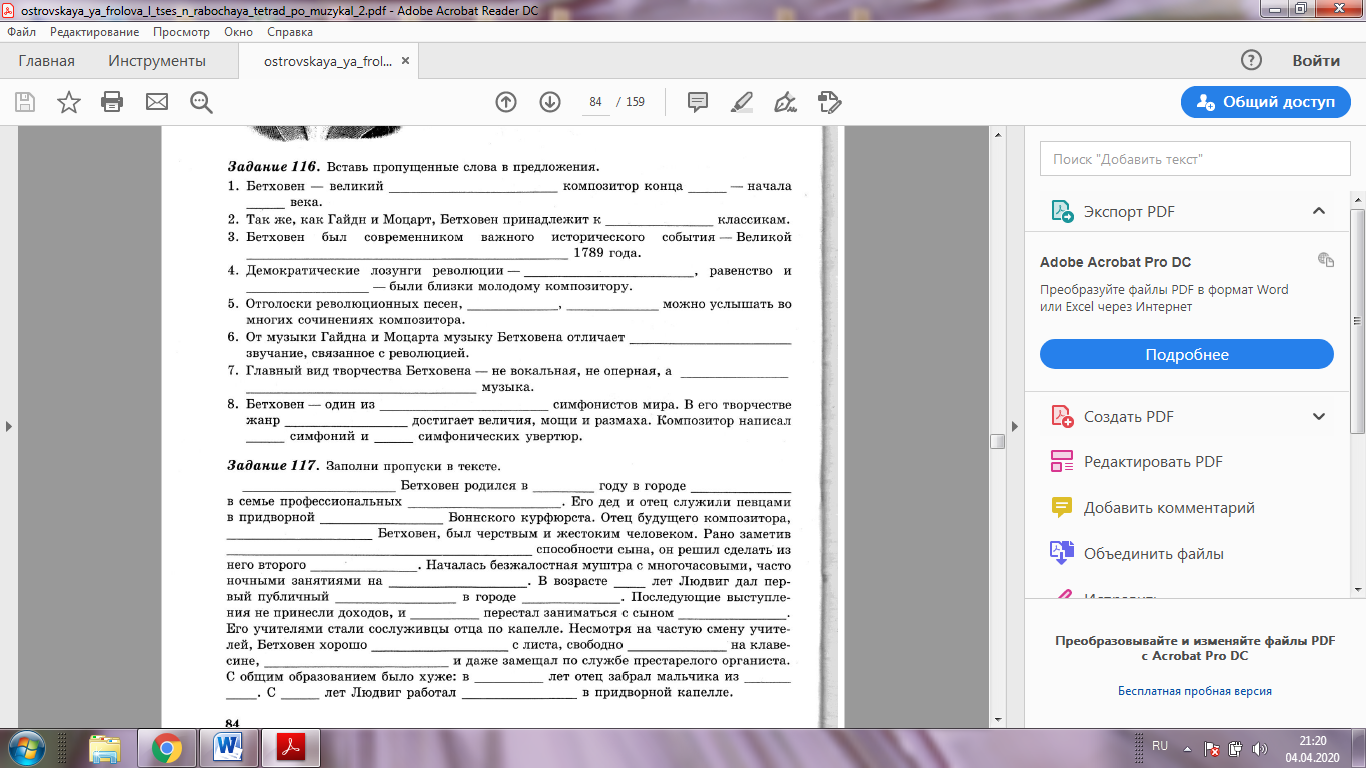 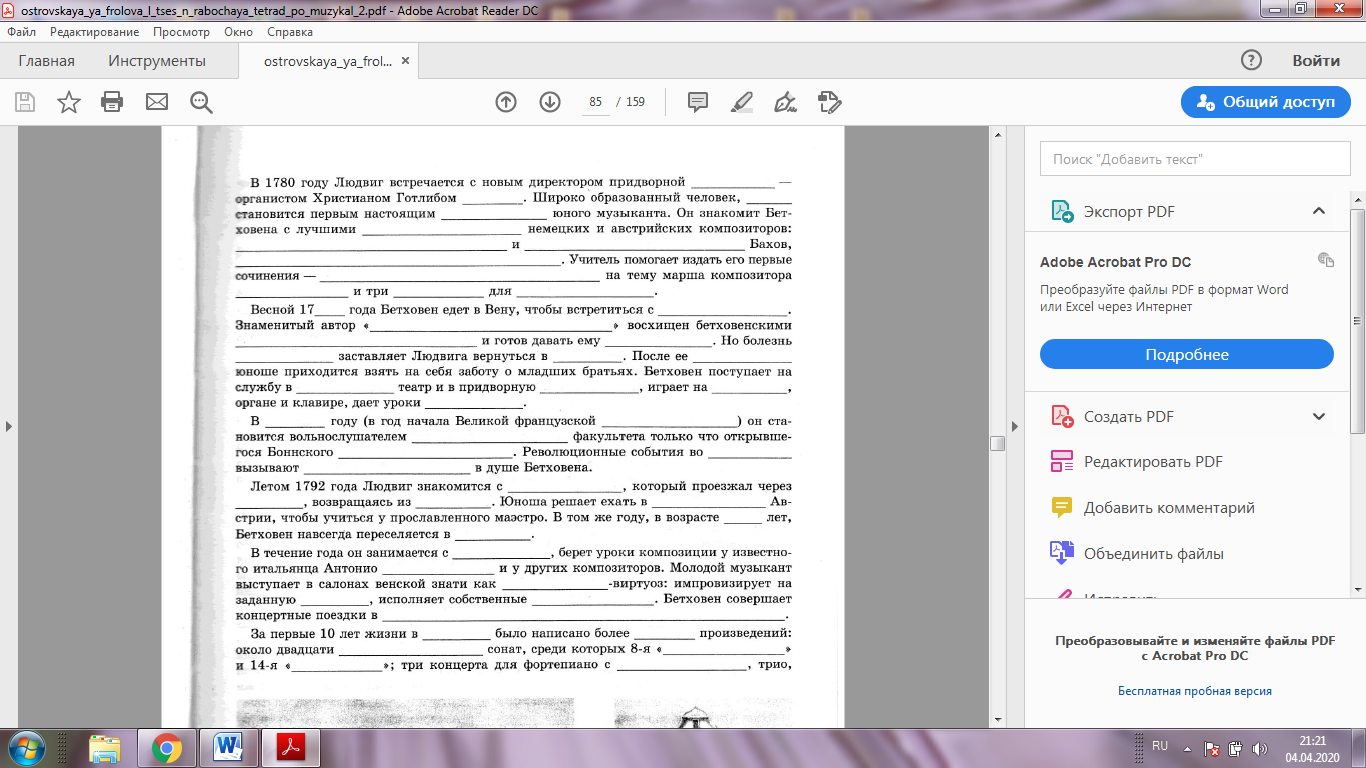 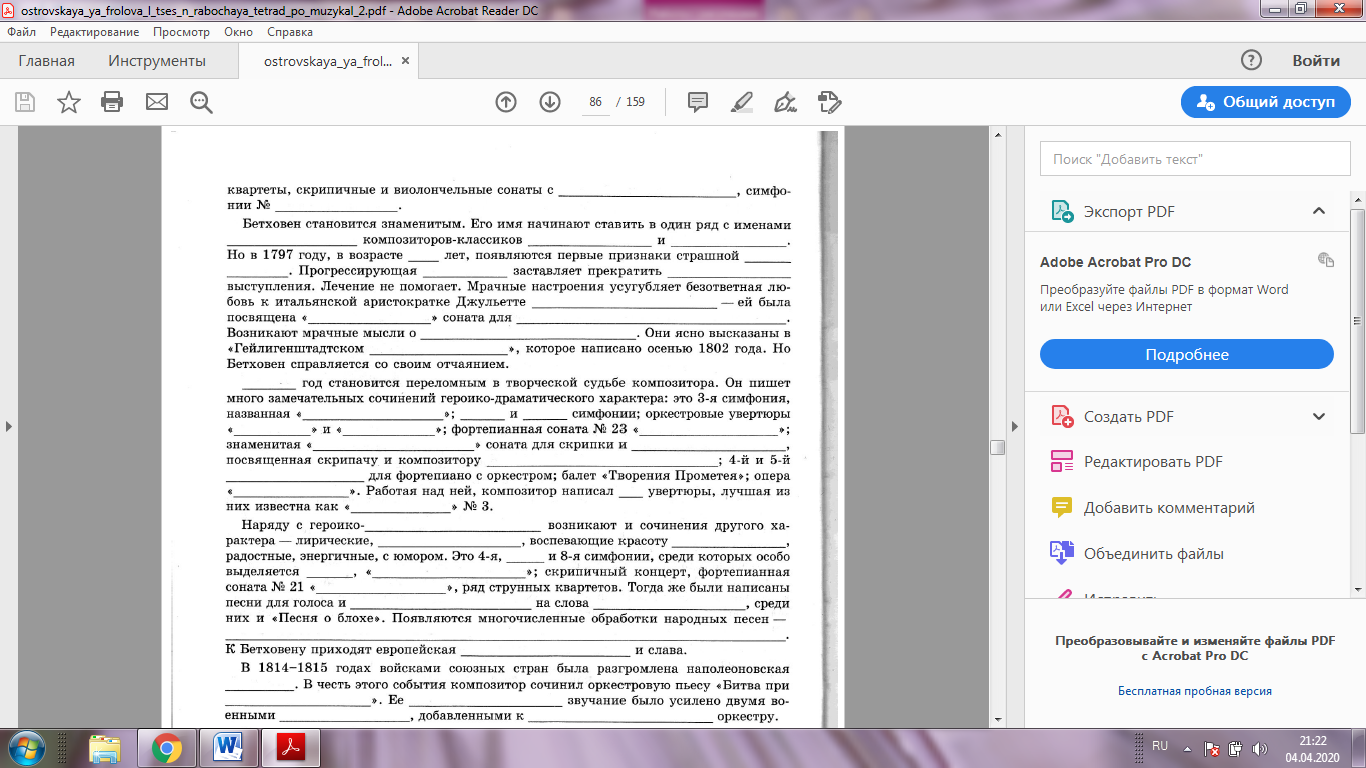 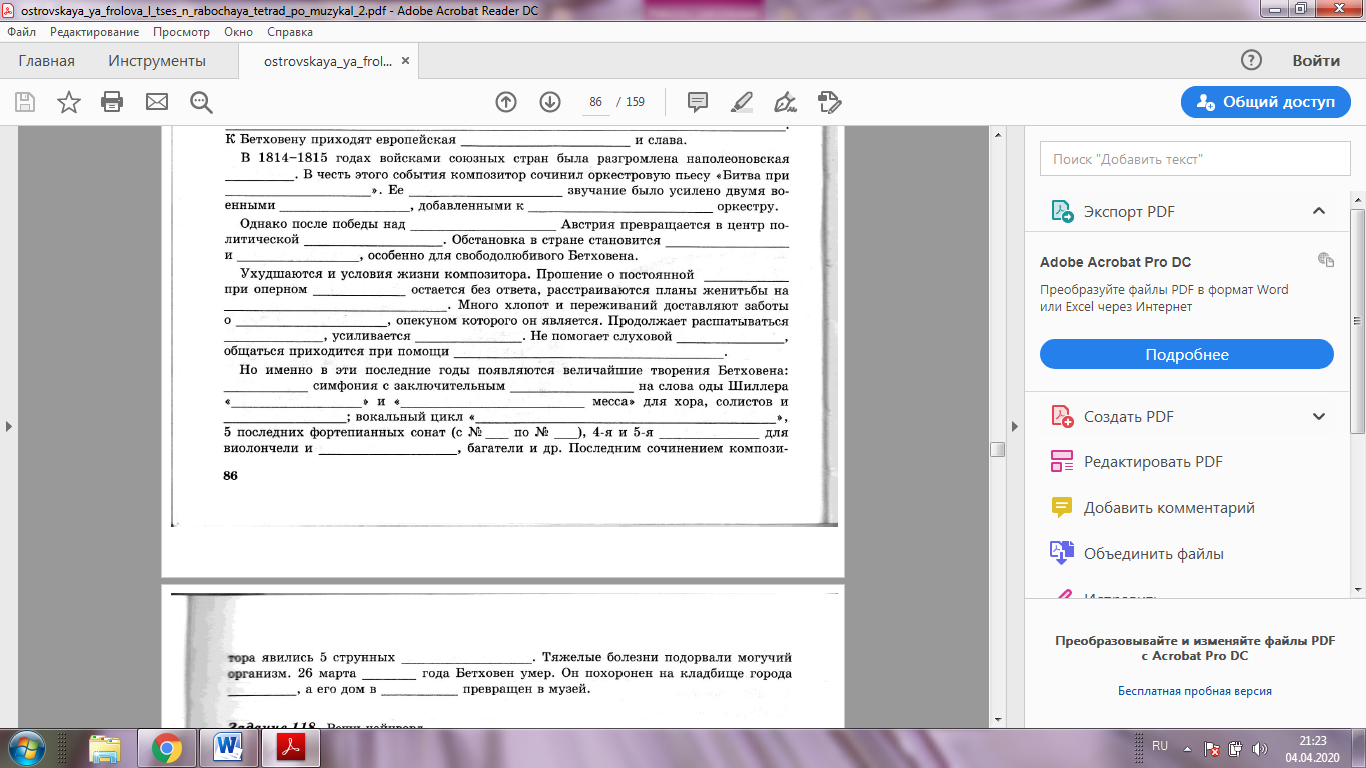 